SRIJEDA 29.04.20020.    31. DAN on-line nastaveMATEMATIKA-Danas vježbaš množenje broja 6 i brojem 6-Najprije glasno izgovori višekratnike broja 6 unaprijed i unatrag onoliko puta koliko je slova u riječi ŠEST-Zaigraj igricu na poveznici https://www.e-sfera.hr/dodatni-digitalni-sadrzaji/9b9992fb-6f76-41ec-bd6b-93b2fdca2cd1/-riješi radnu bilježnicu na str.87PLAN DNEVNIKA                                          PonavljanjeU postavi računa koristiti zagrade!1.UMNOŽAK BROJEVA 2 I 3 , UVEĆAJ 6 PUTA.   R: ( 2 X 3 ) X 6 =2.KOLIČNIK BROJEVA 20 I 5 ,UVEĆAJ 6 PUTA .( 20 : 5 ) X 6 =3.UMNOŽAK BROJEVA 6 I 8 , UVEĆAJ ZA 15.R:4. KOLIČNIK BROJEVA 15 I 5 ,UVEĆAJ 6 PUTA.R:5.POKUŠAJ SASTAVITI MATEMATIČKU PRIČU KORISTEĆI  BROJEVE  42,  6  ,7   I ZNAKOVE X I = .EVO PRIMJERA.DOMINIK IMA 7 JABUKA A ELENA 6 PUTA VIŠE OD DOMINIKA.              KOLIKO JABUKA IMAJU ZAJEDNO? R: 7X6 = 42    O:ZAJEDNO IMAJU 42 JABUKE.U 8 : 00 h  SVEN JE IZBROJAO  7  PUTNIKA NA KOLODVORU  .U 12:00 h SVEN JE IZBROJAO   6 PUTA VIŠE PUTNIKA.KOLIKO JE SADA PUTNIKA NA KOLODVORU?MAŠTA MOŽE SVAŠTA.RADUJEM SE VAŠIM MATEMATIČKIM PRIČAMA.BUDITE MAŠTOVITI.ZAMOLITE RODITELJE DA  FOTOGRAFIJU PRIČE SLIKAJU I POŠALJU UČITELJICI NA UVID DO ČETVRTKA 30.04.2020.PRIRODA I DRUŠTVO -USMENO OGOVORI.AKO NE ZNAŠ ODGOVOR POTRAŽI U UDŽBENIKU.-NABROJI PO DVA PRIJEVOZNA SREDSTVA KOJA VOZE KOPNOM,ZRAKOM I VODOM.-ŠTO ILI KOGA PREVOZIMO PROMETNIM SREDSTVIMA?-POSTOJI LI U TVOM  GRADU AUTOBUSNI KOLODVOR?-KAKO  SE ZOVE AUTOBUSNI KOLODVOR U TVOM GRADU?-KOJA PRIJEVOZNA SREDSTVA DOLAZE NA AUTOBUSNI KOLODVOR?-MJESTO S KOJEG ULAZIMO I IZLAZIMO IZ AUTOBUSA  ZOVE SE -TKO UPRAVLJA AUTOBUSOM?-TKO KONTROLIRA KARTE U AUTOBUSU?-GDJE KUPUJEMO PUTNU KARTU NA KOLODVORU ? - GDJE PROVJERAVAMO VRIJEME DOLASKA  I ODLASKA AUTOBUSA?-GDJE MOŽEMO ODLOŽITI PRTLJAGU?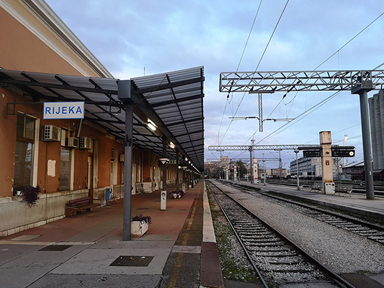 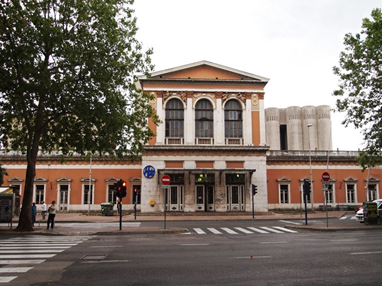 ŠTO PRIKAZUJU  OVE FOTOGRAFIJE?JESI LI BIO/BILA NA ŽELJEZNIČKOM KOLODVORU U NAŠEM GRADU?ŠTO SE RADI NA ŽELJEZNIČKOM KOLODVORU?-otvori udžbenik na str.48b.Pročitaj tekst i promotri fotografiju.-Što je zajedničko autobusnom i željezničkom kolodvoru?- Što je različito autobusnom i željezničkom kolodvoru?-Riješi radnu bilježnicu na str.64Plan dnevnika    ŽELJEZNIČKI    KOLODVORŽeljeznički kolodvor je mjesto dolaska i odlaska vlakova. Vlakovi mogu biti  putnički i teretni.  Na kolodvoru se nalaze:peroniblagajneinformaciječekaonicavozni red ili red vožnjegarderoba Zanimanja ljudi :strojovođa, kondukter, prometnikU gradu Rijeci se nalazi Željeznički kolodvor Rijeka.HRVATSKI JEZIKPROMOTRI.ŠTO PRIKAZUJE FOTOGRAFIJA?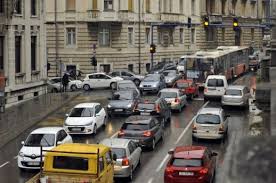 Kako se zove prometnica u gradu?Kako izgledaju ulice kojima vi idete u školu?-Poslušaj priču Ulica koja miriše, Ivana Goleša na poveznici https://www.youtube.com/watch?v=0l9E3HihfEA -Zapiši  naslov i ime i prezime spisatelja u dnevnik	-Sviđa li vam se priča? Koji vam je dio najljepši?	-Otvori čitanku na str. 116-Pročitaj priču .Tijekom čitanja obilježi kraj odlomka i svakom odlomku odredi podnaslov.Ako imaš poteškoća pogledaj podnaslove u radnoj bilježnici.1.dlomak(…do vole mjesta koja donose nesreću)2.odlomak ( do Automobili su zauzeli svaki centimetar prostora)3.odlomak (…do  dovodeći tako život u opasnost.)4.odlomak (…do kao i prekoračenje brzine.)5.odlomak (..do počele stvarati i hladovinu)6.odlomak ( ..do u opojnom mirisu njihovih cvjetova)Zadaća : Radna bilježnica str.113Nauči izražajno čitati priču.PLAN DNEVNIKA     Ulica koja miriše                                                Ivan GolešREDOSLIJED RADNJE1.2.3.4.5.6.LIKOVNA KULTURADanas radimo strip. Stripom smo dočarali bajku Mačak u čizmama.U stripu je bitno uočiti dva dijela: vizualni(crtež) i narativni(riječi u govornom oblačiću). Sličica u stripu zove kadar. To je okvir u kojem se nalazi jedan crtež.Strip „ULICA KOJA MIRIŠE“ realizirat ćemo  kroz 6 kadrova koji mogu biti različite veličine. Kadrovi se  nižu slijeva nadesno ili odozgo naniže i na taj način stvaraju priču. Tekst koji se izgovara u ljutnji biti u „nazubljenom“ oblačiću.PODIJELITE PAPIR NA 6 KADROVA(KVADRATA ili PRAVOKUTNIKA).U SVAKI KADAR CRTATE ONO ŠTO JE BITNO ZA SVAKI ODLOMAK PRIČE.CRTAJTE OLOVKOM ILI BOJICAMA.NE ZABORAVITE NASLOV STRIPA I ILUSTRATORA NA DNU ili VRHU STRIPA.OVO JE PREDLOŽEN TEKST ZA GOVORNE OBLAČIĆE.AKO NETKO ŽELI IZMIJENITI TEKST MOŽE.1.PREVIŠE PROMETA I ZA MENE!2.JURI!!!3.OVO JE OPASNO!4.TUŽBA SE ISPLATILA!5. POSADIMO MLADICE!6.ULICA MIRIŠE!STRIP IZRADITE DO PONEDJELJKA  4.5.2020. ZAMOLITE RODITELJE DA FOTOGRAFIRAJU VAŠ STRIP I POŠALJU UČITELJICI. 